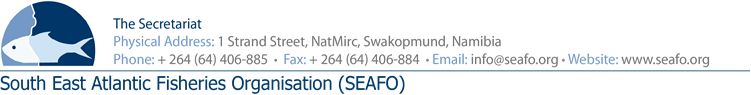 PROVISIONAL AGENDA FOR THE 10TH STANDING COMMITTEE ON ADMINISTRATION AND FINANCE (SCAF) MEETING - 2018CHAIR:	Mr. Takahiro Ara (Japan 2018-2019)		Venue:  Strand Hotel, SwakopmundVICE-CHAIR:	To be Confirmed (South Korea 2018-2019)	Date:    28 November 2018Circulation Date: 28 October 2018					SEAFO WebsiteAgenda ItemWorking Document1Opening of Meeting by Chairperson2Appointment of Rapporteur 3Adoption of the Agenda and Meeting ArrangementsDOC/SCAF/00/2018DOC/SCAF/01/2018DOC/SCAF/02/20184Introduction of Delegations5Presentation of the 2017 Audit ReportDOC/SCAF/03/2018DOC/SCAF/04/20186Presentation of the Executive Secretary Report on Administration and FinanceDOC/SCAF/05/20187Approval of the2019 Provisional and 2020 forecast BudgetsDOC/SCAF/06/2018DOC/SCAF/07/2018DOC/SCAF/08/2018DOC/SCAF/09/2018DOC/SCAF/10/20188Contribution by Contracting Parties9Any other MattersDOC/SCAF/11/2018DOC/SCAF/12/2018DOC/SCAF/13/201810Venue and date of next meeting11Adoption of the SCAF report112Closure of Meeting